Clip/cropping photograph: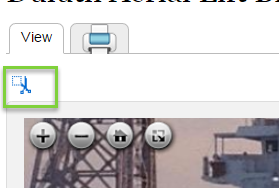 Results in: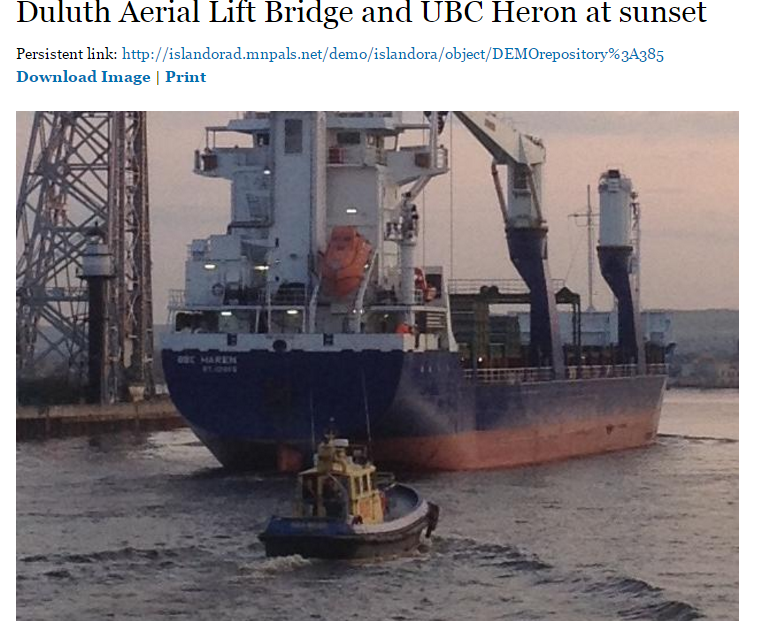 Is it possible to do this with the individual page of the Book SP? For example, a newspaper page. 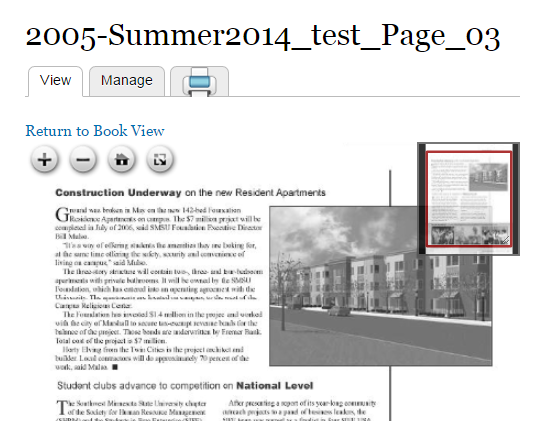 We don’t see the “clip/crop image” function…